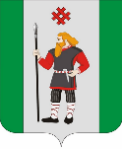 ДУМАКУДЫМКАРСКОГО МУНИЦИПАЛЬНОГО ОКРУГАПЕРМСКОГО КРАЯПЕРВЫЙ СОЗЫВР Е Ш Е Н И Е26.05.2023  											         № 96Об утверждении Положения о порядке предоставления и заслушивания ежегодного отчета главы муниципального округа – главы администрации Кудымкарского муниципального округа Пермского краяВ соответствии с Федеральным законом от 06.10.2003 № 131-ФЗ «Об общих принципах организации местного самоуправления в Российской Федерации», Уставом Кудымкарского муниципального округа Пермского края Дума Кудымкарского муниципального округа Пермского краяРЕШАЕТ:1. Утвердить прилагаемое Положение о порядке предоставления и заслушивания ежегодного отчета главы муниципального округа – главы администрации Кудымкарского муниципального округа Пермского края.2. Признать утратившими силу:решение Думы Кудымкарского муниципального округа Пермского края от 29.04.2020 № 62 «Об утверждении Положения о порядке предоставления, заслушивания и оценки ежегодных отчетов главы муниципального округа – главы администрации Кудымкарского муниципального округа Пермского края»;решение Кудымкарской городской Думы от 09.06.2017 № 57 «О принятии Положения о порядке представления и заслушивания Кудымкарской городской Думой ежегодного отчета главы города Кудымкара - главы администрации города Кудымкара».3. Опубликовать настоящее решение в газете «Парма» и разместить на официальном сайте Кудымкарского муниципального округа Пермского края.4. Настоящее решение вступает в силу после его официального опубликования.5. Контроль за исполнением настоящего решения возложить на постоянную комиссию по местному самоуправлению, регламенту и депутатской этике.УТВЕРЖДЕНОрешением Думы Кудымкарского муниципального округа Пермского края от 26.05.2023 № 96ПОЛОЖЕНИЕо порядке предоставления и заслушивания ежегодного отчета главы муниципального округа – главы администрации Кудымкарского муниципального округа Пермского края1.Общие положения1.1. Настоящее Положение устанавливает порядок предоставления и заслушивания Думой Кудымкарского муниципального округа Пермского края округа (далее – Дума Кудымкарского муниципального округа) ежегодного отчета главы муниципального округа - главы администрации Кудымкарского муниципального округа Пермского края (далее – глава округа – глава администрации) о результатах его деятельности, деятельности администрации Кудымкарского муниципального округа Пермского края, в том числе о решении вопросов, поставленных Думой Кудымкарского муниципального округа (далее - Отчет).1.2. Настоящее Положение разработано в целях реализации исключительного полномочия Думы Кудымкарского муниципального округа по контролю за исполнением органами местного самоуправления и должностными лицами местного самоуправления полномочий по решению вопросов местного значения, установленного пунктом 9 части 10 статьи 35 Федерального закона от 06.10.2003 № 131-ФЗ «Об общих принципах организации местного самоуправления в Российской Федерации» (далее – Федеральный закон № 131-ФЗ).1.3. Представление Отчета главой округа - главой администрации в Думу Кудымкарского муниципального округа осуществляется в соответствии с частью 11.1 статьи 35, частью 5.1 статьи 36 Федерального закона № 131-ФЗ и настоящим Положением.2. Представление, форма и содержание Отчета2.1. Отчет предоставляется в Думу Кудымкарского муниципального округа главой округа – главой администрации ежегодно в срок до 1 июня года, следующего за отчетным.Датой представления Отчета считается день регистрации поступивших в Думу Кудымкарского муниципального округа документов и материалов.Дата заслушивания Отчета главы округа – главы администрации определяется по согласованию с ним.2.2. Форма представления Отчета - на бумажном и электронном носителях.2.3. Отчет должен содержать следующую информацию: - об итогах социально-экономического развития Кудымкарского муниципального округа Пермского края;- об итогах реализации муниципальных программ Кудымкарского муниципального округа Пермского края;- о решении главой округа -главой администрацией вопросов местного значения в соответствии с полномочиями, установленными Федеральным законом № 131-ФЗ;- о достигнутых значениях показателей эффективности деятельности администрации Кудымкарского муниципального округа Пермского края в соответствии с Указом Президента Российской Федерации от 28.04.2008 № 607 «Об оценке эффективности деятельности органов местного самоуправления городских округов и муниципальных районов»;- об исполнении бюджета Кудымкарского муниципального округа Пермского края за отчетный период;- о решении вопросов, поставленных Думой Кудымкарского муниципального округа в течение отчетного периода.3. Процедура рассмотрения и заслушивания Отчета3.1. Председатель Думы Кудымкарского муниципального округа в течение 3 (трех) рабочих дней со дня поступления ежегодного Отчета главы округа – главы администрации направляет его в постоянные комиссии Думы Кудымкарского муниципального округа.3.2. По итогам рассмотрения Отчета постоянными комиссиями формируется перечень вопросов, требующих разъяснений и и/или дополнений, и в обобщенном виде направляется главе округа – главе администрации, не позднее чем за 7 (семь) рабочих дней до согласованной даты заслушивания ежегодного отчета главы округа – главы администрации.3.3. Заслушивание Отчета на заседании Думы Кудымкарского муниципального округа состоит из заслушивания доклада главы округа – главы администрации, ответов на вопросы депутатов по отчету, последующего голосования и принятия решения по итогам заслушивания отчета.3.4. На заседание Думы Кудымкарского муниципального округа могут приглашаться депутаты Законодательного Собрания Пермского края, представители Администрации губернатора Пермского края, Правительства Пермского края, аппарата Законодательного Собрания Пермского края, представители органов местного самоуправления, руководители предприятий, организаций и учреждений, представители общественных организаций и средств массовой информации.3.5. Продолжительность доклада главы округа составляет не более 60 минут и сопровождается презентацией. 3.6. Отчет рассматривается Думой Кудымкарского муниципального округа не позднее 30 июня года, следующего за отчетным.3.7. В случае отсутствия у главы округа – главы администрации возможности лично выступить на заседании по уважительной причине (болезнь, командировка и т.д.), заслушивание отчета переносится на иной срок, определенный Думой Кудымкарского муниципального округа, или право выступления с докладом на заседании Думы Кудымкарского муниципального округа передается лицу, исполняющему обязанности главы округа – главы администрации.4. Принятие решений и критерии оценки деятельности4.1. При нахождении главы округа – главы администрации в должности менее 1 года (на дату подачи отчета), ежегодный Отчет по результатам заслушивания принимается «К сведению» и оценке не подлежит.4.2. По результатам заслушивания Отчета Думой Кудымкарского муниципального округа принимается одно из следующих решений: 4.2.1. признать деятельность главы муниципального округа – главы администрации Кудымкарского муниципального округа Пермского края по результатам ежегодного отчета «Удовлетворительной»;4.2.2. признать деятельность главы муниципального округа – главы администрации Кудымкарского муниципального округа Пермского края по результатам ежегодного отчета «Неудовлетворительной»;4.2.3. принять ежегодный отчет главы муниципального округа – главы администрации Кудымкарского муниципального округа Пермского края «К сведению».Решение может содержать рекомендации и поручения главе округа – главе администрации и срок их исполнения.4.3. Оценка деятельности главы округа – главы администрации дается с учетом:- достигнутых значений показателей оценки эффективности деятельности органов местного самоуправления городских округов и муниципальных районов в рамках исполнения Указа Президента Российской Федерации от 28.04.2008 № 607 «Об оценке эффективности деятельности органов местного самоуправления городских округов и муниципальных районов»; - итогов социально-экономического развития Кудымкарского муниципального округа Пермского края;- результатов реализации муниципальных программ Кудымкарского муниципального округа Пермского края;- результатов исполнения бюджета Кудымкарского муниципального округа Пермского края;- исполнения решений Думы Кудымкарского муниципального округа.4.4. Решение об оценке деятельности главы округа – главы администрации за отчетный период принимается открытым голосованием.Решение считается принятым, если за него проголосовало большинство от установленной численности депутатов Думы Кудымкарского муниципального округа.4.5. Если для принятия решения п. 4.2.1 и п 4.2.2 не набирается необходимое число голосов, то Отчет считается принятым «К сведению», деятельность главы округа – главы администрации за отчетный календарный год признается не оцененной и повторной оценке не подлежит.4.6. В случае признания оценки деятельности главы округа – главы администрации неудовлетворительной в решении Думы Кудымкарского муниципального округа излагаются конкретные обстоятельства, которые послужили основанием для принятия данного решения.5. Заключительные положенияРешение об оценке деятельности главы округа – главы администрации за отчетный период, текст Отчета главы округа – главы администрации размещаются на официальном сайте Кудымкарского муниципального округа Пермского края в информационно-телекоммуникационной сети «Интернет» в течение 3 (трех) рабочих дней с момента его принятия.Председатель ДумыКудымкарского муниципального округа Пермского краяМ.А. ПетровГлава муниципального округа – глава администрации Кудымкарского муниципального округа Пермского краяН.А. Стоянова